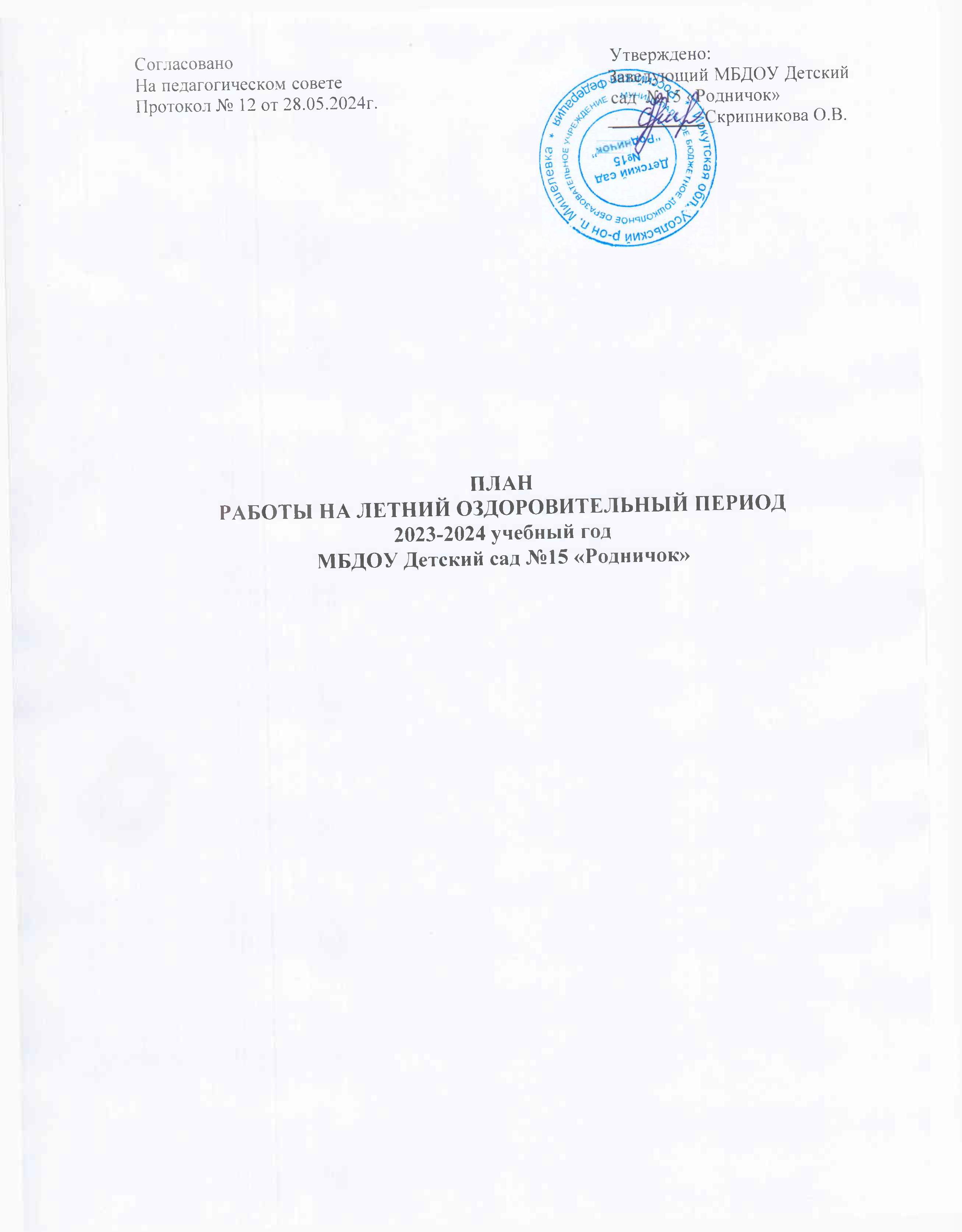                                         План летней оздоровительной работы Цель работы:Сохранение и укрепление физического, и психического здоровья детей с учетом их индивидуальных особенностей. Полное удовлетворение потребностей растущего организма в отдыхе, творческой деятельности и движении.Задачи работы:1. Создать условия, обеспечивающие охрану жизни и укрепление здоровья детей, предупреждение заболеваемости и травматизма.2. Реализовать систему мероприятий, направленных на оздоровление и физическое воспитание детей, развитие самостоятельности, инициативности, любознательности и познавательной активности, деятельности по интересам. 3. Создать позитивное эмоциональное настроение у детей через приобщение к природе, расширить общий кругозор детей, способствовать развитию их творческих способностей.4. Продолжать формировать устойчивый интерес, потребность в ЗОЖ, занятиях спортивными играми у воспитанников ДОУ и их родителей.5. Осуществлять педагогическое и санитарное просвещения родителей по вопросам воспитания и оздоровления детей в летний период.Успешность проведения летнего оздоровительного периода (ЛОП) во многом определяется комплексным подходом к планированию, организации и медико-педагогическому контролю.При планировании оздоровительной работы в ДОУ придерживаемся следующих принципов:- комплексное использование профилактических, закаливающих и оздоровительных технологий;- непрерывное проведение профилактических, закаливающих и оздоровительных мероприятий;- преимущественное использование немедикаментозных средств оздоровления;-  использование простых и доступных технологий;-  формирование положительной мотивации у детей, медицинского персонала, педагогов к проведению профилактических, закаливающих и оздоровительных мероприятий;-  интеграция программы профилактики закаливания в семью;-    повышение эффективности системы профилактических, закаливающих и оздоровительных мероприятий за счет соблюдения в ДОУ санитарных правил и нормативов, оптимального двигательного режима и физической нагрузки, санитарного состояния учреждения, организации питания, воздушно-теплового режима и водоснабжения.                 Организация летнего оздоровительного периодакаждый день организуется работа взрослых по соблюдению санитарно-гигиенических требований (обрабатывается песок в песочницах, ежедневно моется пол на верандах, в жаркую погоду участки поливаются водой, своевременно скашивается трава и т.д.);организуется предметно-развивающая среда на территории ДОО (оборудование для игровой и познавательно-исследовательской деятельности в песке и воде, расширяется ассортимент выносного оборудования);соблюдается режим дня летнего оздоровительного периода, соответствующий ООП ДОО;соблюдается питьевой режим летнего оздоровительного периода, соответствующий ООП ДОО (питье выдается по первому требованию ребенка);увеличивается продолжительность прогулок и сна (в соответствии с санитарно-эпидемиологическими требованиями к устройству, содержанию, оборудованию и режиму работы дошкольных образовательных учреждений, п. 2.12.14);различные виды детской деятельности (игровая, коммуникативная, трудовая, познавательно-исследовательская, продуктивная, музыкально-художественная, чтение) и самостоятельная деятельность детей организуются на воздухе;проводятся регулярные беседы по теме: «Формирование представлений о здоровом образе жизни».Задачи работы с детьми: реализация задач по образовательным областям на летний период (согласно ФГОС ДО).             «Физическое развитие»∙ Укреплять здоровье детей путем повышения адаптационных возможностей организма, развивать двигательные и психические способности, способствовать формированию положительного эмоционального состояния;∙ всесторонне совершенствовать физические функции организма; ∙ повышать работоспособность детского организма через различные формы закаливания;∙ формировать интерес и потребность в занятиях физическими упражнениями;∙ удовлетворять естественную потребность в движении, создавать условия для демонстрации двигательных умений каждого ребенка;∙ способствовать предупреждению заболеваемости и детского травматизма. «Художественно-эстетическое развитие»∙ Закреплять и углублять музыкальные впечатления, полученные в течение года;∙ поддерживать инициативу детей в импровизации;∙ активизировать воображение, инициативу, творчество ребенка;∙ развивать основы музыкально-театральной культуры, духовно обогащать детей положительными эмоциями;∙ совершенствовать исполнительские умения детей в создании художественного образа, используя для этой цели игровые, песенные и танцевальные импровизации;∙ развивать коммуникативные навыки в различных ситуациях общения: со сверстниками, педагогами, родителями и другими людьми;∙ приобщать детей к наблюдению за действительностью, развивать умение видеть мир глазами творца-художника;∙ предоставить свободу в отражении доступными для ребенка художественными средствами своего видения мира;∙ развивать умения передавать настроение, состояние, отношение к изображаемому, экспериментировать с различными видами и способами изображения;∙ создавать максимальную свободу для проявления инициативы и необходимое для этого физическое и психологическое пространство. «Познавательное развитие»∙ Удовлетворять детскую любознательность, не подавляя при этом интереса к узнаванию природы, формировать необходимые для разностороннего развития ребенка представления о ней, прививать навыки активности и самостоятельности мышления;∙ обеспечить широкие возможности для использования всех пяти органов чувств: видеть, слышать, трогать руками, пробовать на вкус, чувствовать различные элементы окружающего мира;∙ развивать навыки общения со сверстниками, взрослыми и окружающей природой с ориентацией на ненасильственную модель поведения.«Речевое развитие»∙ Развивать самостоятельное речевое творчество, учитывая индивидуальные способности и возможности детей;∙ воспитывать интерес к языку и осознанное отношение детей к языковым явлениям;∙ способствовать проявлению субъектной позиции ребенка в речевом общении со взрослыми и сверстниками.«Социально-коммуникативное развитие»∙ Развивать игровую деятельность воспитанников;∙ приобщение к элементарным общепринятым нормам взаимоотношений со сверстниками и взрослыми;∙ продолжать работу по формированию семейной, гражданской принадлежности, патриотических чувств;∙ развивать трудовую деятельность, воспитывать ценностное отношение к собственному труду, труду других людей, его результатам; ∙ формировать представление об опасных для человека и окружающего мира природы ситуациях и способах поведения в них.  Задачи работы с педагогамиПовышение компетентности педагогов в вопросах организации летней оздоровительной работы.Обеспечение методического сопровождения для планирования и организации летнего отдыха.Задачи работы с родителямиПовышение компетентности родителей в вопросах организации летнего отдыха детей.Привлечение семей к участию в воспитательном процессе на основе педагогики сотрудничества.Осуществление педагогического и санитарного просвещения родителей по вопросам воспитания и оздоровления детей в летний период.Ожидаемые результатыприобщение детей к ценностям здорового образа жизни;развитие эмоционально-волевой сферы воспитанников;повышение уровня экологической культуры воспитанников (развитие экологического - гуманного, природоохранного, осознанно-бережного отношения к природе);повышение уровня коммуникативных способностей детей;повышение эффективности в работе с родителями по вопросам ЗОЖ;активизация познавательных интересов детей к трудовой деятельности в природе.        Функционирование здоровьесберегающей, целенаправленной, систематически спланированной работы всего коллектива нашего образовательного учреждения приводит к следующим положительным результатам:1) снижение детской заболеваемости в летний оздоровительный период;2)  отсутствие случаев травматизма и отравления детей;3) повышение уровня физического, психического здоровья детей;4)  повышение эффективности физкультурно-оздоровительной работы.            ПЛАН ВОСПИТАТЕЛЬНО-ОБРАЗОВАТЕЛЬНОЙ РАБОТЫ С ДЕТЬМИ НА ЛЕТНИЙ ОЗДОРОВИТЕЛЬНЫЙ ПЕРИОД 2023Г.Планирование работы с детьми в летний период носит тематический характер. Используется общая тематика проводимых видов организованной и совместной деятельности в течение недели.  Содержание их отличается   в разных возрастных группах и зависит от возможностей детей.Утренняя гимнастика и прием детей осуществляется ежедневно на улице (в зависимости от погодных условий). Осуществление различных закаливающих мероприятий в течение дня, корригирующие упражнения для профилактики плоскостопия, сколиоза, развитие координации движений.    ИЮНЬТема недели   1 неделя Здравствуй, летняя пора!2 неделя                                               Все,что Родиной зовется 3  неделя                                 Дружба крепкая не сломается 4 неделя                                                                      Неделя развлечений Дата Примерное содержание работы    ИЮНЬТема недели   1 неделя Здравствуй, летняя пора!2 неделя                                               Все,что Родиной зовется 3  неделя                                 Дружба крепкая не сломается 4 неделя                                                                      Неделя развлечений 03.06День защиты детей Утро радостной встречиТематический праздник, посвященный Дню защиты детей «Путешествие в сказочную страну Детства» Конкурс рисунков на асфальте «Возьмемся за руки, друзья!», «Счастливое детство»Чтение: «Всемирный день ребенка», «Нашим детям» Н. Майданик « Права детей в стихах»    ИЮНЬТема недели   1 неделя Здравствуй, летняя пора!2 неделя                                               Все,что Родиной зовется 3  неделя                                 Дружба крепкая не сломается 4 неделя                                                                      Неделя развлечений 04.06Путешествие в лето П. игры.: «Где мы были – мы не скажем, а что делали - покажем», «Кто живёт в избушке?» Игровой комплекс упражнений «Три медведя»  Мимическая гимнастика «Курочка и цыплята»  Рисование «Дорисуй облачко» Д. игры: «Подарок другу», «Как можно сделать приятное другому», «Передача чувств»      ИЮНЬТема недели   1 неделя Здравствуй, летняя пора!2 неделя                                               Все,что Родиной зовется 3  неделя                                 Дружба крепкая не сломается 4 неделя                                                                      Неделя развлечений 05.06День «Экологии» Беседы на темы: «О природе родного края (животный мир, растения), «Правила поведения в природе» (многообразие насекомых), «Речные рыбы», «Птицы родного края», о цветущих растениях, «Почему появилась красная книга», «Красная книга природы», «Как охранять природу», «Природа наш дом», «Как мы обижаем природу». Рассматривание и обсуждение иллюстраций, картин, альбомов по теме недели. Отгадывание загадок. Наблюдение за разновидностями деревьев и кустарников  Наблюдения за цветами. Уход за цветами на клумбе. Наблюдение за насекомыми на прогулке. Чтение художественной и познавательной литературы, разучивание стихов о природе Рисование птиц, «Мой любимый цветок», «Бабочки на лугу», «Летний пейзаж», «Пчелка». Лепка «Цветок для пчелки», цветов (барельеф), объемная аппликация «Пчелка», изготовление насекомых из природного материала. Дидактические игры по экологическому воспитанию: «Что будет, если…», «Кто где живет», «Береги природу», «Четвертый лишний» и др. Игра– перевоплощение «Если бы ты был бабочкой». Подвижные игры в соответствии с возрастом детей. Сюжетно–ролевые игры «Лесное путешествие», «На даче», «Ветеринарная больница», «Аптека»    ИЮНЬТема недели   1 неделя Здравствуй, летняя пора!2 неделя                                               Все,что Родиной зовется 3  неделя                                 Дружба крепкая не сломается 4 неделя                                                                      Неделя развлечений 06.06День сказок  А.С Пушкина  Д. игры: «Составь сказку», «Что было-бы если?», «Узнай героя по описанию», «Что кому».Составление творческих рассказов «Если бы я попал в сказку».Рассказывание сказок А.С. Пушкина- Разучивание отрывков из произведений А.С. Пушкина.С.р.игры: «Типография», «Библиотека».Лепка мини скульптур по сказкам А.С. Пушкина, аппликация «Сказочная архитектура» - Рисование «Иллюстрация к любимой сказке», «Мультфильм» по сказкам Пушкина А.С.Чтение произведений А.С. Пушкина: «Ветер по морю гуляет», «Месяц, месяц…», «Ветер, ветер…», «Сказка о царе Салтане…», «Сказка о мертвой царевне и  о семи богатырях», «Сказка о рыбаке и рыбке» Рассматривание иллюстраций к произведениям автора. Конкурс рисунка «Моя любимая сказка»     ИЮНЬТема недели   1 неделя Здравствуй, летняя пора!2 неделя                                               Все,что Родиной зовется 3  неделя                                 Дружба крепкая не сломается 4 неделя                                                                      Неделя развлечений 07.06День вежливости и хороших манерБеседы: «Как и чем можно порадовать близких», «Кто и зачем придумал правила поведения», «Как вы помогаете взрослым», «Мои хорошие поступки» Рассматривание сюжетных картинок «Хорошо-плохо» Чтение художественной литературы: «Что такое хорошо и что такое плохо» – В. Маяковский; «Два жадных медвежонка», «Сказка о глупом мышонке» С. Маршак, «Вредные советы» Проигрывание этюдов: «Скажи доброе слово другу», «Назови ласково» Задания: «Как можно…(поздороваться, попрощаться, поблагодарить, попросить, отказаться, обратиться) П/и:  «Добрые слова», «Кто больше назовет вежливых слов» - с мячом». С/р игры: «Супермаркет», «Салон красоты»    ИЮНЬТема недели   1 неделя Здравствуй, летняя пора!2 неделя                                               Все,что Родиной зовется 3  неделя                                 Дружба крепкая не сломается 4 неделя                                                                      Неделя развлечений 10.06День Родного края Беседы: «Край, в котором мы живём», «О чём рассказывают памятники»,  Чтение художественной литературы: В. Степанов. «Что мы Родиной зовем» Беседа о природных богатствах родного края Чтение и разучивание стихов о родном крае Рассматривание книг, альбомов с иллюстрациями о достопримечательностях «Родной край» С.р. игры: «Почта», «Больница» Цикл художественно-эстетического развлечения «Наша улица»    ИЮНЬТема недели   1 неделя Здравствуй, летняя пора!2 неделя                                               Все,что Родиной зовется 3  неделя                                 Дружба крепкая не сломается 4 неделя                                                                      Неделя развлечений 11.06День России Беседа с детьми «День рождения страны» Беседа с детьми «Многообразие чудес природы Родины»  Рассматривание иллюстраций, альбомов «Россия – родина моя», «Усольский район» Чтение художественной литературы: «Вот какой рассеянный» С. Маршак, «Багаж» С. Маршак, «Илья Муромец и Соловей – разбойник». П.игры: «Кто быстрее», «Найди свой цвет» С.р игры:  «Почта»Спортивный досуг « Сильные, смелые, умелые»    ИЮНЬТема недели   1 неделя Здравствуй, летняя пора!2 неделя                                               Все,что Родиной зовется 3  неделя                                 Дружба крепкая не сломается 4 неделя                                                                      Неделя развлечений 13.06День дружбы Беседа «Моё тело», «Мы все похожие, но разные»Беседы: «Что такое друг», «Для чего нужны друзья» Аттракцион «Подари улыбку другу» Чтение художественной литературы: обр.: Ушинского «Теремок», А. Барто «Игрушки», С. Михалков «Песенка друзей», пер С. Михалкова «Три поросенка», бр. Гримм «Бременские музыканты», В. Драгунский «Друг детства», В. Катаев «Цветик – семицветик», Н. Носов «Бобик в гостях у Барбоса» Цикл художественно-эстетического развлечения портрет друга П.игры: «Классики», «Скакалки», «Карусели»    ИЮНЬТема недели   1 неделя Здравствуй, летняя пора!2 неделя                                               Все,что Родиной зовется 3  неделя                                 Дружба крепкая не сломается 4 неделя                                                                      Неделя развлечений 14.06В гостях у сказки Беседа «Сказка- ложь, да в ней намек!» Викторина «Путешествие по сказкам»Д. игра «Узнай сказку по картинкам»Д. игра «Сказочное лото»Изобразительная деятельность «В гостях у сказки»Физкультурный досуг «Любимые герои сказок»    ИЮНЬТема недели   1 неделя Здравствуй, летняя пора!2 неделя                                               Все,что Родиной зовется 3  неделя                                 Дружба крепкая не сломается 4 неделя                                                                      Неделя развлечений 17.06День любимой  игры и игрушки Беседы: «Моя любимая игрушка» Д. игра  «Чудесный мешочек» Игры в игровых центрах с любимыми игрушками  Рассматривание альбомов «Народная игрушка» Конкурс   рисунков «Моя любимая игрушка»  Фотовыставка ! «Играем все вместе»  П. игры: «Найди пару», «Кегли», «Пройди – не задень»  С.р игра: «Магазин игрушек»    ИЮНЬТема недели   1 неделя Здравствуй, летняя пора!2 неделя                                               Все,что Родиной зовется 3  неделя                                 Дружба крепкая не сломается 4 неделя                                                                      Неделя развлечений 18.06День улыбки Беседа «От улыбки в хмурый день светлей»Рисование «Веселые смайлики»Выставка рисунков «От улыбки станет всем светлей»Просмотр мультфильма «Крошка Енот и тот, кто сидит в пруду»Малоподвижная игра «Паровозик» (с воздушными шарами), «Весёлый розыгрыш».Конкурс на самый смешной рисунокЧтение художественной литературыГ. Остер. «Вредные советы»: К. Чуковский. «Путаница» (чтение по ролям). Н. Носова «Как Шарик к Барбосу в гости ходил», «Живая шляпа» и др.Подвижная игра «Весёлый танец».«Весёлая дискотека» (танцы с мягкими игрушками под музыку).Тематическое развлечение «Улыбнемся друг другу»    ИЮНЬТема недели   1 неделя Здравствуй, летняя пора!2 неделя                                               Все,что Родиной зовется 3  неделя                                 Дружба крепкая не сломается 4 неделя                                                                      Неделя развлечений 19.06День мыльных пузырей Беседа на тему: «Мыльные пузыри».Чтение художественной литературы русская народная сказка «Пузырь, Соломинка и Лапоть».Наблюдение за мыльными пузырями.Подвижная игра «Пузырь».Рисование на песке. Тема: «Дорогой мыльных пузырей…»П.игры: «Найди где спрятано», игры с воздушными шарами, «Достань кольцо», «Краски»    ИЮНЬТема недели   1 неделя Здравствуй, летняя пора!2 неделя                                               Все,что Родиной зовется 3  неделя                                 Дружба крепкая не сломается 4 неделя                                                                      Неделя развлечений 20.06День фокусов Разучивание фокусов «Куда спряталась монетка?»С.р.игра  «Я фокусник», «Волшебная палочка»Д. игра «Что изменилось?»Исследовательская деятельность с живой и неживой природойД.игра «Что попало тебе в рот», «Угадай на вкус».    ИЮНЬТема недели   1 неделя Здравствуй, летняя пора!2 неделя                                               Все,что Родиной зовется 3  неделя                                 Дружба крепкая не сломается 4 неделя                                                                      Неделя развлечений 21.06День веселых красок Рассматривание предметов для рисованияРисование ««Витамины растут на ветке, витамины растут на грядках»Опыты детей с  гуашью, смешивание красок «Получи новый цвет» Чтение стихов, отгадывание загадок о радуге.  Д. игры «Назови цвета радуги», «Соберем радугу», «Соберем цветик – семицветик» П. игры: «Цветные автомобили», «Солнышко и дождик»  «Краски»    ИЮНЬТема недели   1 неделя Здравствуй, летняя пора!2 неделя                                               Все,что Родиной зовется 3  неделя                                 Дружба крепкая не сломается 4 неделя                                                                      Неделя развлечений 24.06День пескаНаблюдение за песком в емкостях сырой- сухой«Опыты: какой он песок?» (пересыпание, просеивание, сравнение температуры)С.р. игра «Поиск сокровищ» в песочнице заранее спрятаны игрушки и разные предметы.Игры с пескомУпражнение на расслабление «Я на солнышке лежу»Пальч. Гимнастика «Рисуем на песке»П. игра «Карусели», упр. «Босиком по песку»Игра с песком «Солнышко лучистое» (лепить солнышко из песка).25.06Путешествие в мир природы Наблюдения за погодными явлениями.Рассматривание альбомов «Времена года».Конкурс загадок о природе.Чтение художественной литературы природоведческого характера.Прослушивание аудиозаписи «Голоса леса».Игры с природным материалом.Изготовление вертушек, султанчиков, воздушного змея.Д. игры: «Береги природу», «Скажи название» «Назвать растение по листу»,П.игры: «Земля, вода, огонь, воздух» - с мячом, «Солнечные зайчики», «Скакалки», «Прятки», «Ловишки».26.06Путешествие в мир мультипликации Беседы «Любимый мультик», «Мы с мамой смотрим мультик».Беседа: «Знакомство с понятиями персонаж, сюжет, декорация, пластилиновый, рисованный и кукольный мультфильм».Рассматривание и обсуждение картинок: предметные: «Герой мультфильма», сюжетные «Иллюстрации знакомых мультфильмов».Выставка рисунков «Мой любимый герой из Мультляндии».Викторина «По следам знакомых мультфильмов».С.р игра «Кинотеатр».Д. игры: «Вкладыши из мультиков», «Большой-маленький».П. игры: «Мишка и зайки», «Курочка-хохлатка», «Гуси-лебеди» Речевая игра «Чей голосок?».Рисование цветными карандашами «Вот ёжик, ни головы, ни ножек».Инсценировка сказки «Кошкин дом».Конструирование «Теремок».Чтение художественной литературы сказка В. Сутеева «Кто сказал «Мяу?», Сказка «Козлятки и волк» обр. Ушинского.27.06День солнца Беседа «Солнце, воздух и вода – наши верные друзья». Рассказ - беседа о лете, солнце «Светит солнышко в окошко» с просмотром мультфильма «Поезд из Ромашково».Полезные советы «Солнышко лучистое» о пользе и вреде солнечных лучей для здоровья. Учить правилам безопасного поведения на солнце, в жаркую погоду.Коллективное рисование «Наше солнышко» (нетрадиционная техника рисование ладошками»).Д. игра «Собери солнышко», «На что похоже?» (по форме, цвету, ощущениям).Опытная деятельность «Солнечные зайчики».П. игры: «Солнышко и дождик», «Солнечный зайчик», «Найди свой цвет», «День – ночь».28.06Путешествие в мир насекомыхБеседа «Что дети знают о насекомых?»Рассматривание альбома «Насекомые».Внесение альбома и иллюстраций на тему «Насекомые» и игр в уголок природы.Конструирование «Страна Насекомия».Д. игры: «Бабочки», «Сравнение пчелы с шмелем и осой»Чтение художественной литературы Чуковский К. И. «Муха-цокотуха», В. Бианки «Как муравьишка домой спешил». Экологическая игра с мячом «Я знаю».Игра-драматизация по сказке «Муха-цокотуха».П. игры: «Лягушки и цапля», «Медведь и пчелы».ИЮЛЬ1неделяИстория голубой капельки01.07День дождя Беседа «Где живет дождик» Беседа «1,2,3,4,5-под дождем нельзя гулять» Беседа «Если долго нет дождя» Загадки веселой капельки Цикл художественно-эстетического развлечения «Дождик» П.игра: «Ходят капельки по кругу»ИЮЛЬ1неделяИстория голубой капельки02.07День радуги Беседа «Разноцветное явление природы» Чтение стихов, отгадывание загадок о радуге.  П.игры «Цветные автомобили», «Солнышко и дождик» Д.игры: «Соберем радугу», «Соберем цветик – семицветик» Цикл художественно-эстетического развлечения «Радуга», «Радужная история» С/р игра: «Зоопарк»ИЮЛЬ1неделяИстория голубой капельки03.07День рек, морей и океановБеседа «Наше самое прекрасное озеро Байкал» Беседа «Кого ты знаешь из жителей подводного царства?»Рассматривание набора картинок по теме, «Обитатели рек», «Обитатели озер», «Обитатели моря», «Обитатели океанов» Наблюдение «Цвет и тени».Чтение художественной литературы Е. Пермяк «Первая рыбка».Отгадывание загадок о водном мире Д. игры: «Что в мешочке?», «Найди такую же», «Кто живёт в подводном царстве?С.р игры: «Путешествие на пароходе», «Путешествие на подводной лодке», «В гостях у жителей подводного царства»Рассматривание иллюстраций Закрепление правил поведения на водеКонкурс рисунков «Водное царство» - совместно с родителями П.игры: «Море волнуется», «Рыбак и рыбки», «Удочка», «Сети». Опыты и эксперименты с водой.ИЮЛЬ1неделяИстория голубой капельки04.07День воды Беседа. «Что такое микробы» «Почему они опасны?», Д. игра «Да здравствует мыло душистое!»Беседа « Значение воды в жизни человека и растений»Рисование, аппликация , ручной труд « Подводный мир»Эксперименты с водой «Что плавает- что тонет?», «Что высохнет быстрее?» (бумага- ткань)П.игра « Солнышко и дождик», « На рыбалке»Инсценировка отрывка из сказки К.И. Чуковского «Мойдодыр»ИЮЛЬ1неделяИстория голубой капельки05.07День экспериментов с водой Беседа «Свойства воды», «Великая тайна воды»Рассматривания воды на глобусе, географической карте.Опыты с водой «Вода — жидкая, может течь», «Вода не имеет формы», «Вода не имеет вкуса»Лепка «Морское царство».Чтение художественной литературы: «Приключение в капле воды». С.Ю. Афонькин, русская народная сказка «Снегурочка. Заучивание стихотворения Н. В. Нуркеновой «Туман».Исследовательская деятельность. «Тонет не тонет».Д. игры: «Загадай, мы отгадаем», «Составь картинку».П. игры: «Караси и щука», «Море очень широко».                                                                           2 неделя                                                             В мире цветов 08.07День цветкаБеседа о важности утренней зарядке «Здоровье в порядке, спасибо зарядке»Рассматривание альбома «Садовые цветы»Наблюдение за цветами на клумбеД.игра «Я знаю 5 цветков»Разучивание «Колокольчик голубой»П.игра «Я садовником родился»Труд – прополка сорняков на клумбе.                                                                           2 неделя                                                             В мире цветов 09.07День садоводства Рассматривание альбома открытокД.игра « Как называется этот цветок», «Что нужно для работы в саду?»Наблюдение за цветами на клумбеПолив и рыхление мини клумб на участкеПальч.гим. Бутончики»П.игра «Не оставайся на земле»                                                                           2 неделя                                                             В мире цветов 10.07День цветочная поляна Рассматривание книги «Незнайка в цветочном городе»Наблюдение за цветами на центральной клумбеД.игра «Бабочки и цветок», «Поищи такой же»П.игра «Важные цветы» (направлено на профилактику нарушения осанки)Игра – импровизация «Бабочки и мотыльки»Аппликация «Красивый цветок»                                                                           2 неделя                                                             В мире цветов 11.07День Ромашки Составление цветов из мозайкиНаблюдение «Друзья цветов»- за мотыльками, бабочками, пчелами (как собирают нектар)Д.игра «Найди по описанию», «Собери цветок» (разрезные картинки)Рисование «Ромашка»П.игра «Я Садовником родился»                                                                           2 неделя                                                             В мире цветов 12.07День ЧудесРассказывание сказки «Дюймовочка»Театр на фланелеграфе «Дюймовочка» Беседа «Отчего к цветку летит пчела?»Чудесный аромат – нахождение цветка с самым приятным запахомЗаучивание «Носи одуванчик…»Работа с цветочным трафаретомРисование тычком «Разноцветная поляна»Беседа: «Как я буду заботиться о своем здоровье»  Игра- занятие «Помоги Зайке сберечь здоровье»                         С 15.07.2024 по 01.08.2024 г. летнее каникулы в связи с ремонтными работами                         С 15.07.2024 по 01.08.2024 г. летнее каникулы в связи с ремонтными работами                         С 15.07.2024 по 01.08.2024 г. летнее каникулы в связи с ремонтными работами1 неделя   Мир безопасный, для детей прекрасный                                      01.08День дорожной грамотности Беседа о правилах поведения в общественном транспорте.Самостоятельная художественная деятельность: создание иллюстраций для оформления книжки-малышки о ПДД.Сюжетно-ролевая игра «Автобус».Чтение художественной литературы В. Тимофеев «Для пешеходов».Д.игры: «Подбери колесо для машины»; «На чем я путешествую»; «Говорящие знаки»; «Кому что нужно?».П. игры: «Светофор»; «Цветные автомобили».1 неделя   Мир безопасный, для детей прекрасный                                      02.08День дорожных знаков Беседа «Наши помощники – знаки дорожные» Беседа «Как пришел к нам знак дорожный» Игра – моделирование «Безопасное путешествие с дорожными знаками» Чтение художественной литературы: М. Ильин,  Е. Сигал «Машины на нашей улице»; С. Михалков «Моя улица»; В. Семери «Запрещается – разрешается»; Б. Житков «Что я видел»; С. Михалков «Дядя Степа  - милиционер»  Д.игры: «Подбери колесо для машины»; «На чем я путешествую»; «Говорящие знаки»; «Кому что нужно» С.р игры: «Гараж»; «В автобусе»;   П.игры: «Светофор»; «Цветные автомобили» Цикл художественно-эстетического развлечения: «Запрещающие знаки на дороге»1 неделя   Мир безопасный, для детей прекрасный                                      05.08«Пожарный герой – он с огнем вступает в бой» Беседа с детьми о героической профессии пожарного. Беседа с детьми «Короткий номер для спасения – 01» Беседы «Правила поведения при пожаре» Рассматривание альбома «Люди героической профессии» Рассматривание плакатов, иллюстраций Д.игры: «Можно - нельзя», «Предметы – источники пожара», «Домашние помощники», «Кому что нужно», «Я начну, а ты закончи» П.игры: «Прятки», «Найди предмет», «С кочки на кочку», «Пробеги тихо» С/р игры: «Отважные пожарные»1 неделя   Мир безопасный, для детей прекрасный                                      06.08День ГИБДДБеседы: «Какие человеку нужны машины», «Зачем нужны дорожные знаки», «Безопасное поведение на улице».Чтение художественной литературы: М. Ильин, Е. Сигал «Машины на нашей улице»; С. Михалков «Моя улица»; В. Семери «Запрещается – разрешается»; Б. Житков «Что я видел»; С. Михалков «Дядя Степа - милиционер».Д. игры: «Подбери колесо для машины»; «На чем я путешествую»; «Говорящие знаки»; «Кому что нужно». Сюжетно-ролевые игры: «Гараж»; «В автобусе»;П. игры «Светофор»; «Цветные автомобили». Рисование: «Запрещающие знаки на дороге».1 неделя   Мир безопасный, для детей прекрасный                                      07.08Опасная ситуация «Незнакомец»Беседа «Внешность человека может быть обманчива»Беседа «Осторожно, незнакомый»Практическое занятие «Не откроем волку дверь»Д.игра «Знакомый, свой, чужой»1 неделя   Мир безопасный, для детей прекрасный                                      08.08«Каждый маленький ребенок должен это знать с пеленок» Беседа с детьми о службах, обеспечивающих безопасность в поселке , районе Беседа с детьми «Профессии отважных» Чтение стихотворения С.Я.Маршака «Рассказ о неизвестном герое»Д.игра «Запомни номер экстренных служб»1 неделя   Мир безопасный, для детей прекрасный                                      09.08«Детские шалости с огнем» Конкурс «Волшебное письмо» Беседа с детьми «От маленькой спички – много беды»,Для чего нужен порядок в квартире.Рассматривание картинок: кипящий чайник, спички, иголка т.д.Беседа с детьми «Откуда спички к нам пришли »Чтение стихотворения Чуковского «Путаница» Конкурс рисунка «Спички детям не игрушки» Праздник «Огонь-друг, огонь-враг»                               2 неделя Неделя нескучного здоровья12.08День мяча Рассматривание альбомов «Такие разные мячи», «Путешествие мяча».Экскурсия в спортивный зал: «Какие мячи есть в спортивном зале и как их использовать?».Игровые обучающие ситуации: «В какие игры можно с мячом играть?», «Разные мячи – для разных игр», «Как мяч здоровье укрепляет».Изготовление мячей из бросового и подручного материала «Мастерская Оранжевого мяча».Д. игры: «Настроение», «Виды спорта», с мячом «Кто кем был или что чем было?».Малоподвижная игра «Найди     мяч».     И.у. «Чей мяч выше скачет»- бросание об пол, отбивание «Дед бил, бил не разбил»- отбивание, ведение мяча 1 рукой, «Прокати в ворота», «Великий Робин Гуд» - метание пластмассовых шаров на дальность.П.игры « Не урони», «Мой веселый, звонкий мяч», «Вышибалы», «Ловишка с мячом», «Охотники и утки».Сравнение: Какой мяч лучше скачет? Надувной или резиновый?Игры с мячами                               2 неделя Неделя нескучного здоровья13.08День настольной игры Рассматривание выставки н\п игрБеседа о сохранности игр и пользовании имиСравнение домино, лото.Д.игры: «Отгадай и найди лото», «Назови цвет и форму», настольные игры с кубиками и фишкамиСпорт.игра «Шашки»Ручной труд «Изготовление цветочного лото» (посредством аппликации на готовую основу)                               2 неделя Неделя нескучного здоровья14.08День спорта Беседа «Движение это жизнь»Слушание музыки «Марш» Д. КовалевскогоС.р игра «Спортсмены»П.игра «Ловкие, умелые», «Попади в цель»И.упр. «Скалолазы» лазанье по гимнастической доске.«Восхождение с горы» - ходьба по наклад.доске.Спортивная эстафета с бегом, прыжками, подлезанием                               2 неделя Неделя нескучного здоровья15.08День здоровья Беседа: «Здоровье в порядке – спасибо зарядке».Просмотр иллюстраций: «Моё здоровье – моё богатство».Заучивание пословиц и поговорок о здоровье, отгадывание загадок о различных видах спорта и спортивном инвентаре.Чтение художественной литературы Г. Остер: «Вредные привычки»; К. Чуковский: «Мойдодыр».Д. игра: «Что полезно, а что вредно для здоровья?».Игра-драматизация: «Витаминная семья».П.игры: «Ловишка с мячом», «Охотники и утки».                               2 неделя Неделя нескучного здоровья16.08День витаминов Беседа о пользе витаминов в овощах и фруктахРассматривание  овощей и фруктов Подготовка атрибутов к сказке «Репка»Драматизация к сказки «Репка»Встреча с королевой Витаминной страны«Фруктовый салат»- угощение силами родителейПал.гим. «Апельсин»Д.игры «Огородный великан», «Отгадай –ка»                                                    3 неделя                                                                                                                  Неделя «Российской армии»19.08День Российского  флотаИгра – путешествие «По дну океана».Беседа «Моряки».Рассматривание альбома «Защитники Родины».Чтение и заучивание стихотворений о моряках.Лепка «Лодочка».Рисование «По морям, по волнам».Игры со строительным материалом и  песком «Построим корабль».П.игры: «Докати мяч», «Достань кольцо», «Найди где спрятано», «Береги предмет».С.р. игра: «Моряки».                                                    3 неделя                                                                                                                  Неделя «Российской армии»20.08День флага РоссииБеседа с детьми «Что мы знаем о России?», «Моя малая Родина».Рассматривание иллюстраций герба и флага РФ.Настольно-печатная игра «Собери флаг».Чтение художественной литературы: И. Шмелёв « Русская песня», С. Баруздин «С чего начинается Родина».Заучивание стихотворения А.В. Жигулин «О, Родина!».Пластилинография «Российский флаг».П. игры: «Мышеловка», «Воробушки и кот».Д. игра «Белый, синий, красный».С.р. игра «Путешествие по стране».                                                    3 неделя                                                                                                                  Неделя «Российской армии»21.08День десантникаБеседа: «Кого можно назвать смелым человеком», «Будем в Армии служить». Рассматривание семейных фотографий на военную тематику «Наши отважные мужчины».Д. игры: «Верно — не верно», «Кто быстрее до флажка».Художественное творчество. (Рисование) «Наша армия родная».П. игры: «Перебежки», «Разные сигналы», «Меткий стрелок».                                                    3 неделя                                                                                                                  Неделя «Российской армии»22.08День военной песниБеседы «Песни военных лет», «Где звучат эти песни сегодня».Рассматривание сюжетных и предметных картинок с изображением военного оркестра, военных концертов, парада, «Седьмая героическая симфония Шостаковича».Слушание песен К. Шульженко «Синий платочек», М.А. Блантера, М.В.Исаковского «Катюша», Н. Богословского «Темная ночь».Заучивание песен «Катюша».Д. игры: «Какие песни поют летчики», «Знаешь ли ты?», «Что делают солдаты?», «Собери машину».П. игра «Сигнальные флажки».С.р.игры: «Моряки», «Парад».                                                    3 неделя                                                                                                                  Неделя «Российской армии»23.08День военных игрОформление альбома «Наша Армия родная».Чтение художественной литературы А. Митяев «Наше оружие», С. Бороздин «Шел по улице солдат», Л. Кассиль «Твои защитники», С. Маршак «Пусть не будет войны никогда»,Д. игра: «Знаешь ли ты?», «Что делают солдаты?», «Собери машину».С.р игра «Военные учения».Конструирование из  «ЛЕГО»: «Военный корабль», «Самолет», «Постройка военных машин».Лепка «Самолет», «Танк». П. игры: «Сигнальные флажки», военно – спортивная эстафета «Марш- бросок».                                     4 неделя                       «Прощай, лето»26.08Путешествие в мир овощей Беседы: «Овощи», «Вкусно и полезно», «Витамины на столе», «Полезные продукты для здоровья - лук и чеснок».Рассматривание иллюстраций «Овощи»,Чтение Ю. Тувим «Овощи».Сюжетно-ролевая игра «Магазин», сюжет «Овощной магазин».Дидактические игры: «Чудесный мешочек» (Овощи), «Лото», «Назови овощ».Лепка «Морковка для зайчика».Хороводная игра «Урожайная».Сюжетно-ролевая игра «Семья», сюжет «Мама готовит овощной суп».Театрализованная деятельность по сказке «Репка».Подвижная игра «Кабачок».                                     4 неделя                       «Прощай, лето»27.08Подарки лета Беседы: «Любимое время года», «Что нам лето принесло?», «Подарки лета».Чтение стихов, отгадывание загадок о лете.  - Аппликация «Летний денек».Рисование «Что нам лето подарило?».Настольная игра «Во саду ли, в огороде».                                     4 неделя                       «Прощай, лето»28.08Мы тоже имеем правоПросмотр презентации «Права детей».Рассматривание иллюстраций по теме.П. игра «Кенгуру».П. игра «Ловишка с мячом».Заучивание стихотворений Е. Благининой «Радуга».Социально-нравственное воспитание Беседа «Почему бывают драки?».Артикуляционная гимнастика «Фокус».                                     4 неделя                       «Прощай, лето»29.08День юного художника Беседа «Вот и кончилось лето красное» Творческая деятельность детей (рисунки, аппликация)  Беседы: «Любимое время года», «Почему лето называют красным», «Летние развлечения» Чтение стихов, отгадывание загадок о лете Игры-эксперименты и строительные игры с песком.                                      4 неделя                       «Прощай, лето»30.08Последний день лета!Тематический праздник «Лето красное, до свидания!».Игра «Быстрый поезд» Игра «Гусеница».Составление рассказов на тему «Замечательное лето».П. игра «Ловишки-перебежки» (слова о лете).Самостоятельное рассматривание книг, фотографий, тематических альбомов, репродукций картин о лете в книжном уголке.Музыкальное развлечение «Лето красное» 